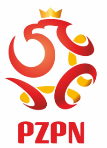 FORMULARZ ZGODY RODZICÓW/OPIEKUNÓW PRAWNYCH NA UDZIAŁ DZIECKA/ /PODOPIECZNEGO W ZAJĘCIACH ORAZ NA PRZETWARZANIE DANYCH DZIECKA/PODOPIECZNEGOwyrażam zgodę na udział mojego dziecka/podopiecznego w zajęciach w ramach programu UEFA Playmakers (zwanego dalej Playmakers), którego organizatorem jest Polski Związek Piłki Nożnej (zwany dalej PZPN).Oświadczam/y również co następuje:A. nie istnieją żadne przeciwwskazania zdrowotne do udziału mojego dziecka w zajęciach UEFA Playmakers oraz jednocześnie wyrażam zgodę na udzielenie pierwszej pomocy mojemu dziecku, jeśli taka potrzeba zaistnieje;B. znane są mi zapisy Rekomendacji PZPN dot. Bezpieczeństwa Dzieci, dostępnych na stronie internetowej www.laczynaspilka.pl i zobowiązuję się ich przestrzegać;C. znana jest mi klauzula informacyjna dotycząca przetwarzania danych osobowych, dostępna na stronie internetowej www.laczynaspilka.pl i akceptuję zawarte w niej zapisy.ZGODY - brak zgody na poniższe może stanowić przeszkodę uniemożliwiającą udział dziecka/podopiecznego w Playmakers:ZGODY DOBROWOLNE:OŚWIADCZENIE JEDNEGO RODZICA/OPIEKUNA PRAWNEGO(podpisywane w przypadku niemożności uzyskania zgody obojga rodziców/opiekunów prawnych)Świadom/a tego, że o istotnych sprawach dziecka rodzice rozstrzygają wspólnie (art. 97 k.r.o.), oświadczam, że wyrażenie powyższych zgód na udział mojego dziecka/podopiecznego w zajęciach w ramach programu UEFA Playmakers oraz na przetwarzanie danych osobowych przez drugiego rodzica/opiekuna prawnego nie jest możliwe z przyczyn mi znanych bądź uzyskałem/am odpowiednie zgody od drugiego rodzica/opiekuna prawnego.*pole obowiązkoweJAKO RODZIC/OPIEKUN PRAWNY MOJEGO DZIECKA/PODOPIECZNEGO:JAKO RODZIC/OPIEKUN PRAWNY MOJEGO DZIECKA/PODOPIECZNEGO:JAKO RODZIC/OPIEKUN PRAWNY MOJEGO DZIECKA/PODOPIECZNEGO:JAKO RODZIC/OPIEKUN PRAWNY MOJEGO DZIECKA/PODOPIECZNEGO:*Imię i nazwisko dziecka:*Kod pocztowy miejsca zamieszkania dziecka:*Nr PESEL dziecka:*** lub nr paszportu i obywatelstwo*Data urodzenia dziecka:*Podpis, data (I)        **Podpis, data (II)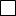 W rozumieniu art. 6 ust.1 lit. a RODO wyrażam zgodę na przetwarzanie przez PZPN moich danych osobowych w związku z udziałem mojego dziecka w Playmakers, w tym w celach elektronicznej rejestracji mojego dziecka do Playmakers w systemie Extranet oraz portalu www.laczynaspilka.pl.W rozumieniu art. 6 ust.1 lit. a RODO wyrażam zgodę na przetwarzanie przez PZPN danych osobowych mojego dziecka w związku z udziałem mojego dziecka w Playmakers w tym w celach elektronicznej rejestracji mojego dziecka do Playmakers w systemie Extranet oraz portalu www.laczynaspilka.pl.W rozumieniu art. 6 ust.1 lit. a RODO oraz przepisów ustawy z dnia 4 lutego 1994 r. o prawie autorskim i prawach pokrewnych (dalej Prawo autorskie) wyrażam zgodę na rejestrowanie wizerunku mojego dziecka podczas zajęć Playmakers oraz udzielam nieodpłatnej licencji nie ograniczonej ilościowo, czasowo ani terytorialnie na rejestrowanie wizerunku mojego dziecka podczas zajęć Playmakers oraz na bezpłatne wykorzystanie tego wizerunku na potrzeby organizacji Playmakers oraz działalności statutowej PZPN, poprzez umieszczenie zdjęć i filmów w przestrzeni publicznej. W rozumieniu Prawa autorskiego wyrażam zgodę na używanie, obróbkę, powielanie i wielokrotne rozpowszechnianie materiałów fotograficznych i filmowych zawierających wizerunek i wypowiedzi dziecka, utrwalonych podczas zajęć Playmakers jakąkolwiek techniką, na wszelkich nośnikach, wyłącznie na potrzeby promocji Playmakers oraz PZPN. Niniejsza zgoda jest nieodpłatna, nie jest ograniczona ilościowo, czasowo ani terytorialnie. W rozumieniu Prawa autorskiego wyrażam zgodę, aby dla potrzeb realizacji działań informacyjno-promocyjnych programu Playmakers oraz PZPN, wizerunek mojego dziecka mógł być użyty w różnego rodzaju formach elektronicznego i poligraficznego przetwarzania, kadrowania i kompozycji (obraz, dźwięk i nagrania), a także zestawiony z wizerunkami innych osób, mógł być uzupełniony towarzyszącym komentarzem - bez obowiązku akceptacji produktu końcowego. Zgoda obejmuje wszelkie pola eksploatacji w sieciach telefonii komórkowej oraz w Internecie.*Podpis, data (I)        **Podpis, data (II)Wyrażam zgodę na otrzymywanie przeze mnie informacji handlowych drogą elektroniczną, pochodzących od PZPN i podmiotów współpracujących. Przez podmioty współpracujące rozumie się w szczególności podmioty, z którymi PZPN ma zawarte umowy na świadczenie usług drogą elektroniczną.*Podpis, data (I)        **Podpis, data (II)*Podpis, data (I)      